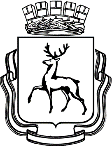 АДМИНИСТРАЦИЯ ГОРОДА НИЖНЕГО НОВГОРОДАДепартамент развития предпринимательстваПРИКАЗВ соответствии с положениями постановления администрации города Нижнего Новгорода от 23.04.2020 № 1364 «О мерах по реализации Указа Губернатора Нижегородской области от 07.04.2020 года № 53 «О мерах поддержки организаций и лиц, пострадавших от распространения новой коронавирусной инфекции (COVID-19)» (далее – Постановление №1364) в связи с поступившим от 10.06.2021 №Сл-01-11-365495/21 письмом Сормовского района города Нижнего Новгорода.ПРИКАЗЫВАЮ:Внести изменения в п.20 приложения №1 к приказу №33-с от 08.02.2021 об утверждении сводного реестра получателей финансовой помощи (субсидий) юридическим лицам и индивидуальным предпринимателям города Нижнего Новгорода, пострадавшим от распространения новой коронавирусной инфекции (COVID-19), в целях возмещения затрат на оплату труда работникам в период действия режима повышенной готовности, в части изменения объема субсидии ИП Деревянкину Андрею Михайловичу на возмещение оплаты труда работникам с «625672,84» на «602784,57» в связи с технической ошибкой, допущенной в протоколе заседания городской комиссии по оказанию мер поддержки Сормовского района №118 от 02.02.2021.Внести изменения в п.24 приложения №1 к приказу №91-с от 31.03.2021 об утверждении сводного реестра получателей финансовой помощи (субсидий) юридическим лицам и индивидуальным предпринимателям города Нижнего Новгорода, пострадавшим от распространения новой коронавирусной инфекции (COVID-19), в целях возмещения затрат на оплату труда работникам в период действия режима повышенной готовности, в части изменения объема субсидии ИП Бзнуни Норайру Гагиковичу на возмещение оплаты труда работникам с «107340,18» на «107245,92» в связи с технической ошибкой, допущенной в протоколе заседания городской комиссии по оказанию мер поддержки Сормовского района №124 от 26.03.2021.Внести изменения в п.28 приложения №1 к приказу №92-с от 31.03.2021 об утверждении сводного реестра получателей финансовой помощи (субсидий) юридическим лицам и индивидуальным предпринимателям города Нижнего Новгорода, пострадавшим от распространения новой коронавирусной инфекции (COVID-19), в целях возмещения затрат на оплату коммунальных услуг в период действия режима повышенной готовности, и в части изменения объема субсидии ООО "Бирмания" на возмещение коммунальных услуг с «51365,20» на «51304,22» в связи с технической ошибкой, допущенной в протоколе заседания городской комиссии по оказанию мер поддержки Сормовского района №124 от 26.03.2021.Контроль оставляю за собой.Директор департамента 		     		                      	 А.В. СимагинПриложение № 1к Приказу «О внесении изменений в Приказы об утверждении сводных реестров получателей субсидий»Утверждено:Директор департамента развития предпринимательства____________________________(подпись)«____»______________2021года№О внесении изменений в Приказы об утверждении сводных реестров получателей субсидий №п.п.Район№ ПриказаДата комиссииНаименование организации, ФИО индивидуального предпринимателяИНН/КППОбъём субсидий (руб.)Период предоставления субсидий20Сормовский33-с02.02.2021ИП Деревянкин Андрей Михайлович526301109143602784,57с 01.11.2020 по 31.12.202024Сормовский91-с26.03.2021ИП Бзнуни Норайр Гагикович526300009900107245,92с 01.12.2020 по 31.12.202028Сормовский92-с26.03.2021ООО "Бирмания"5262333528/52630100151304,22с 01.10.2020 по 31.12.2020